Average salaries and wages per employee January 2018Average gross salaries and wages calculated for January 2018 amounted to 69 218 RSD, while average net salaries and wages amounted to 50 048 RSD.Compared with the previous month, average gross salaries and wages increased by 2.2% in nominal terms, and by 1.9% in real terms, while average net salaries and wages increased by 2.7% in nominal terms and by 2.4% in real terms.Compared with the same month last year, average gross salaries and wages increased by 6.8% in nominal terms, and by 4.8% in real terms, while average net salaries and wages increased by 7.2% in nominal terms and by 5.2% in real terms.  Median gross salaries and wages amounted to 53 276 RSD, while median net salaries and wages was 38 721 RSD.Average net salaries and wages for January 2018 amounted to EUR 422, and for January 2017 to EUR 376. Average salaries and wages, January 2018                                                                                                                                                                                                  RSD2. Indices of salaries and wagesMethodological explanationsData source The survey on salaries and wages is based on data from the Tax return as regards tax deduction (form PPP-PD). Average salaries and wages are calculated on the basis of amounts of computed salaries and wages for the referent month and number of employees, expressed as full-time equivalent – FTE.CoverageIncluded are all business entities that submitted completed electronic form to the Tax Administration, i.e. the form on tax report PPP-PD, with calculated salaries and wages.Encompassed are all categories of employees for which employers, i.e. business entities delivered to the Tax Administration the completed electronic form on tax report PPP-PD, with calculated salaries and wages. Definition of salaries and wagesIn accordance with the Labour Law and Personal Income Tax Law, in the survey on salaries and wages, encompassed are all salaries and wages paid to employees and subject to taxes and contributions.Salaries and wages comprise:Salaries and wages of employees with indefinite or fixed-term employment contract, including on-call duty, night- and shift- work, work on Sundays and holidays, food allowances during work and for non-executed hours of work (annual vacation, paid leave, holidays, sick leave up to 30 days, absence due to professional development, work failure not caused by workers' guilt), holiday refund, awards, bonuses etc.;Remuneration for work of employees in temporary or occasional employment (based on contract for performing temporary and occasional jobs). Salaries and wages are not considered to be payments under the service contract, sick- leave benefits longer than 30 days, compensation of public transport costs for commuting to and from work, for the time spent on business trip in the country and abroad, accommodation and food allowances during work and work in the field, retirement gratuity or benefits to those for whose work the need was terminated, one-time fees in accordance with the social program, compensation of funeral expenses and compensation for occupational disease or injury, jubilee prizes, solidarity aid, as well as other revenues not subject to taxes and contributions payment.Starting from 1999 the Statistical Office of the Republic of Serbia has not at disposal and may not provide available certain data relative to AP Kosovo and Metohija and therefore these data are not included in the coverage for the Republic of Serbia (total).More detailed data: http://webrzs.stat.gov.rs/WebSite/Public/PageView.aspx?pKey=24Methodology: http://webrzs.stat.gov.rs/WebSite/Public/PageView.aspx?pKey=28Contact: jelena.milakovic@stat.gov.rs Phone: 011 2412-922, ext. 250Published and printed by: Statistical Office of the Republic of Serbia, 11 050 Belgrade, Milana Rakica 5Phone: +381 11 2412922 (telephone exchange) • Fax: +381 11 2411260 • www.stat.gov.rsResponsible: Dr Miladin Kovačević, DirectorCirculation: 20 • Periodicity: monthly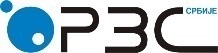 Republic of SerbiaStatistical Office of the Republic of SerbiaRepublic of SerbiaStatistical Office of the Republic of SerbiaISSN 0353-9555STATISTICAL RELEASESTATISTICAL RELEASEZR10Number 075 – Year LXVIII, 26.03.2018Number 075 – Year LXVIII, 26.03.2018ZR10Salaries and wages statistics Salaries and wages statistics SERB075 ZR10 260318Salaries and wages statistics Salaries and wages statistics GrossNetI 2018I 2018Republic of Serbia – total69 21850 048Salaries and wages of employees with indefinite or fixed-term employment contract69 58150 328Salaries and wages of employees in temporary or occasional employment47 30433 155Salaries and wages of employees in legal entities  73 15752 959Salaries and wages of entrepreneurs and their employees  38 44427 305Salaries and wages in public sector 78 58256 585Salaries and wages in non - public sector 64 39446 681GrossGrossNet Net I 2018XII 2017I 2018I 2017I 2018XII 2017I 2018I 2017Nominal indices102.2106.8102.7107.2Real indices101.9104.8102.4105.2